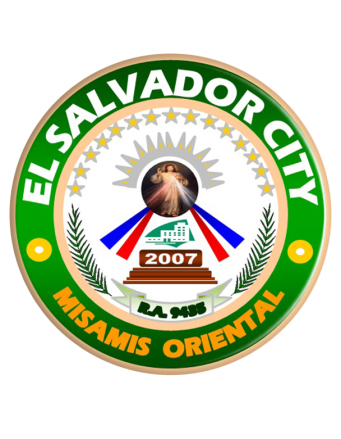 CITY GOVERNMENT UNIT OF EL SALVADOR Office of the Sangguniang PanlungsodCITIZEN’S CHARTER2020 (1st Edition)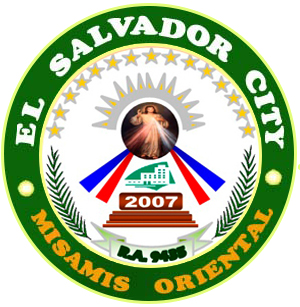 MANDATE: As mandated under Section 458 of the Republic Act No. 7160 otherwiseknown as the Local Government Code of 1991, the SangguniangPanlungsod, as the legislative body of the City, shall enact Ordinances,approve Resolutions and Appropriate Funds for the general welfare of theCity and its inhabitants and in the proper exercise of the corporate powersof the City.VISION:A competent, effective and efficient legislative body anchored with the City’s Vision to be the Economic Capital of the Western Part of Misamis Oriental.MISSION:To realize this vision, we are entrusted to:Deliver efficient public service with its mandate to have diversified economy, safe environment, quality infrastructure and empowered citizenry.Enact laws that would guaranty the progress and well-being of all the people as provided for in the Charter of the City of El Salvador.SERVICE PLEDGE:The Sanggunian ensures the delivery of the following services: Approve Ordinances and ResolutionsGenerate and maximize the use of resources and revenues for the development plans, program objectives and priorities of the cityEnact ordinances granting franchises and authorizing the issuance of permits or licenses, subject to the provisions of Book II of the Local Government Code of 1991,Regulate activities relative to the use of land, buildings and structures within the cityApprove ordinances which shall ensure the efficient and effective delivery of the basic services and facilities as provided for under Section 17 of the Local Government CodeExercise such other powers and perform such other duties and functions as may be prescribed by law or ordinanceList of ServicesSERVICES									        PAGE NO.	Issuances of Public Documents									3Memorandum of Agreement (MOA)									4Civil Society Organization Accreditation								6Review of Sangguniang Barangay and Sangguniang Kabataan Budget and Investment Program	8Review of Sangguniang Barangay and Sangguniang Kabataan Enacted Ordinances		10Annual Appropriation Ordinance and Investment Programs						12Application for Land Reclassification									14Organizational Structure, Personnel Matters, and Other Administrative Concerns 			16Approval of Mandatory Plans										19Application for Motorized Tricycle-for-Hire Franchise 						21Feedback and Complaint Mechanism									221. Issuances of Public Documents.	Description of the service: This issues certified true copies of Minutes, Ordinances, approved Resolutions and other related documents.2. Request for Resolution Authorizing the Local Chief Executive to enter into Memorandum of Agreement (MOA). 	Description of the service: This Service facilitates authorizing the Local Chief Executive to enter into an agreement between entities, groups or individuals through a Resolution. 3. Application for Civil Society Organization Accreditation	Description of the service: Non-State, not-for-profit, voluntary entities formed by people in the social sphere that are separate from the State and the market including community-based organizations as well as non-governmental organizations (NGOs) must undergo an accreditation process in the Office of the Sangguniang Panlungsod in order to be established as Civil Society Organization so that they can be active partners in the pursuit of local autonomy and involvement in the delivery of basic services and facilities.4. Review of Barangay and Sangguniang Kabataan Budget and Investment Program	Description of the service: This reviews barangay budget to ensure that the provisions of the Code on Local Fiscal Administration are complied with, which review power includes the authority to declare the same inoperative if it is ascertained that the appropriations contained therein exceed the estimates of the income duly certified as collectibles, or that the same has not complied with the budgetary requirements set forth; and the authority to disallow the same if the items of appropriation are contrary to, or in excess of, any of the general limitations or the maximum amount prescribed.5. Review of Barangay and Sangguniang Kabataan Enacted Ordinances	Description of the service: Review all Ordinances approved by the Sangguniang Barangay and Sangguniang Kabataan to determine whether these are within the scope of the prescribed powers of the Sanggunian and of the Punong Barangay.6. Review and Approve Annual Appropriation Ordinance and Investment Programs for the ensuing year of the City Government.Description of the service: Review and approve Annual and Supplemental Budgets of the City government and appropriate funds for specific programs, projects, services and activities of the City for other purposes not contrary to law, in order to promote the general welfare of the City and its inhabitants.7. APPLICATION FOR LAND RECLASSIFICATION	Description of the service: Accepting/endorsing/approving applications for land reclassification along with other office/s tasked to scrutinize the documentary and other requirements for its approval in order to promote the general welfare and, for said purpose.8. Organizational Structure, Personnel Matters, and Other Administrative Concerns of the City Government.	Description of the service: The task and responsibility of the Sangguniang Panlungsod towards effective administrative governance revolves on the enactment, amendment or supplementation of legislative measures such as ordinances relating to functional and organizational structures of the City Offices as well as the staffing pattern in the light of changing conditions in the City.	9. Adoption of Mandatory Plans	Description of the Service: Adoption of Mandated Local Plans is a function of the legislative council pursuant to its status as a political unit. This devolved function is being exercised by the Sanggunian on behalf of the National State which is directed by the Constitution.9. Application of Motorized Tricycle-for-Hire FranchiseDescription of the service: Issuance of new franchise for motorized tricycle-for-hire is governed under the Local Government Code of 1991 and under Ordinance No. 28-S.2017 known as the LOCAL TRAFFIC CODE OF THE CITY OF EL SALVADOR 2018”. Office or Division:   Office of the Sangguniang PanlungsodClassification:SimpleType of Transaction:G2C; G2G; G2BWho may avail:ALLCHECKLIST OF REQUIREMENTSCHECKLIST OF REQUIREMENTSWHERE TO SECUREWHERE TO SECUREWHERE TO SECUREDuly filled-up request formDuly filled-up request formSP OfficeSP OfficeSP OfficeCLIENT STEPSAGENCY ACTIONSFEES TOBE PAIDPROCESSING TIMEPERSON RESPONSIBLE1. Secure and fill-out a request form1.1. Provide a request form to the clientNone1 minuteKaren S. MacapayagBoard Secretary I2. Submit the filled-out request form2.1. Search the requested documents in the fileIf document is not available, notify clientIf client is from a government agency and the request is for government transaction order of payment is not issued, otherwise2.2. Issue order of    paymentNoneP10.00 per page1-2 minutesKaren S. MacapayagBoard Secretary I   Pays the required Secretary’s Fee at the Office of the City Treasurer NoneP10.00 per page2 minutesCollection Officer3. Presents Official Receipt Prepare the document/s requestedNone1-3 minutes per requestKaren S. MacapayagBoard Secretary IRex Q. BunaRecords Officer4. Receive the document then sign the log book to acknowledge receiptRelease the document/s requested then, record on the log bookNone1 minuteKaren S. MacapayagBoard Secretary IRex Q. BunaRecords OfficerOffice or Division:   Office of the Sangguniang PanlungsodClassification:Highly TechnicalType of Transaction:G2GWho may avail:All Department of the City GovernmentCHECKLIST OF REQUIREMENTSCHECKLIST OF REQUIREMENTSWHERE TO SECUREWHERE TO SECUREWHERE TO SECUREEndorsement from the Local Chief ExecutiveLetter of intent signed by the Head of Office Sample of draft Memorandum of AgreementEndorsement from the Local Chief ExecutiveLetter of intent signed by the Head of Office Sample of draft Memorandum of AgreementMayor’s OfficeFrom concerned departmentFrom Project ProponentMayor’s OfficeFrom concerned departmentFrom Project ProponentMayor’s OfficeFrom concerned departmentFrom Project ProponentCLIENT STEPSAGENCY ACTIONSFEES TOBE PAIDPROCESSING TIMEPERSON RESPONSIBLE1. Submit documentary requirements in fifteen (15) sets (1 original copy and 14 photocopies), then wait for the process and issuance of resolution 1.1. Receive the required documents and check for completeness1.2. Give client one (1) photocopy of the received documents for their fileNone1-2 minutesKaren S. MacapayagBoard Secretary I1.3. Calendar the request for First Reading  None5 minutes Alfredo S. PazCity Council Sec.Ferlyn Dunn D. BunaLocal Legislative Staff Officer - I1.4. Conduct SP Regular Session (First Reading)1.5. Refer to appropriate committees for the conduct of committee hearing1.6. Prepare communication inviting the client to attend the Committee HearingNone2-3 hoursOnce a week1-2 minutes5 minutes Alfredo S. PazCity Council Sec.SecretariatAlfredo S. PazCity Council Sec.SecretariatKaren S. MacapayagBoard Secretary I2. Appear during committee hearing2.1. Conduct Committee HearingNone20 – 30 minutes Chairman Committee on Laws, Rules & Privileges2.2. Prepare Committee Reports      (findings and/or recommendations)None20-30 minutes Gerly L. PierreBoard Secretary II2.3.  Adopt Committee ReportNone5 minutesChairman Committee on Laws, Rules & Privileges2.4. Process Second Reading        (Deliberation)None1 week(next regular session) Chairman Committee on Laws, Rules & Privileges2.5. Process Third and Final reading or approval of the proposed measuresNone1 week(next regular session)Chairman Committee on Laws, Rules & Privileges2.6. Draft and finalize Minutes and approved ResolutionNone1-2 daysAlfredo S. PazCity Council Sec.Ferlyn Dunn D. BunaLocal Legislative Staff Officer - I2.7. Prepare endorsement letter and furnish the client the approved resolution duly signed by the City Vice Mayor and SP SecretaryNone5 minutes Karen S. MacapayagBoard Secretary I3.Receive copy of approved Resolution then sign file copy to acknowledge receipt and log book to log out3.1. Furnish client the approved Resolution 3.2. Let client sign file copy to acknowledge receipt and log book to log outNone2 minutesKaren S. MacapayagBoard Secretary IRex Q. BunaRecords OfficerOffice or Division:   Office of the Sangguniang PanlungsodClassification:Highly TechnicalType of Transaction:G2CWho may avail:Organizations, CooperativesCHECKLIST OF REQUIREMENTSWHERE TO SECURELetter-request for accreditation signed by the CSO President addressed to the City Vice MayorDuly accomplished Application Form Board Resolution signifying intention for accreditationList of current officers and members Certificate of Registration Financial StatementBarangay Resolution endorsing the Civil Society Organization Annual Accomplishment Report for the immediate preceding yearClientSP OfficeClient/OrganizationClient/OrganizationSEC/DOLE/CDAClient/organizationBarangay where the Organization resideClient/OrganizationClient/OrganizationCLIENT STEPSAGENCY ACTIONSFEES TOBE PAIDPROCESSING TIMEPERSON RESPONSIBLE1. Submit documentary requirements in fifteen (15) sets (1 original copy and 14 photocopies), then waits for the process and issuance of resolution 1.1. Receive the required documents and check for completeness1.2. Give client one (1) photocopy of the received documents for their fileNone1-2 minutesKaren S. MacapayagBoard Secretary I1.3. Calendar the request for First Reading  None5 minutes Alfredo S. PazCity Council Sec.Ferlyn Dunn D. BunaLocal Legislative Staff Officer - I1.4. Conduct SP Regular Session (First Reading)1.5. Refer to appropriate committees for the conduct of committee hearing1.6. Prepare communication inviting the client to attend the Committee HearingNone2-3 hoursOnce a week1-2 minutes5 minutes Alfredo S. PazCity Council Sec.SecretariatAlfredo S. PazCity Council Sec.SecretariatKaren S. MacapayagBoard Secretary I2. Appear during committee hearing2.1. Process Committee HearingNone20 – 30 minutes Chairman Committee on Laws, Rules & Privileges2.2. Prepare Committee Reports      (findings and/or recommendations)None20-30 minutes Gerly L. PierreBoard Secretary II2.3.  Adopt Committee ReportNone5 minutesChairman Committee on Laws, Rules & Privileges2.4. Process Second Reading (Deliberation)None1 week(next regular session) Chairman Committee on Laws, Rules & Privileges2.5. Process the Third and Final reading or approval of the proposed measuresNone1 week(next regular session)Chairman Committee on Laws, Rules & Privileges2.6. Draft and finalize Minutes and approved ResolutionNone1-2 daysAlfredo S. PazCity Council Sec.Ferlyn Dunn D. BunaLocal Legislative Staff Officer - I2.7. Prepare endorsement letter and furnish the client the approved resolution duly signed by the City Vice Mayor and SP SecretaryNone5 minutes Karen S. MacapayagBoard Secretary I3.Receive copy of approved Resolution then sign file copy to acknowledge receipt and log book to log out3.1. Furnish client the approved Resolution 3.2. Let client sign the file copy to acknowledge receipt and log book to log outNone2 minutesKaren S. MacapayagBoard Secretary IRex Q. BunaRecords OfficerOffice or Division:   Office of the Sangguniang PanlungsodClassification:Highly TechnicalType of Transaction:G2GWho may avail:Sangguniang Barangay and Sangguniang KabataanCHECKLIST OF REQUIREMENTSWHERE TO SECURE For BUDGETEndorsement from the City Budget OfficerBarangay Appropriation Ordinance City Budget OfficeSangguniang Barangay/KabataanFor INVESTMENT PROGRAMEndorsement from the City Planning and Development Officer2. Barangay Investment ProgramCity Planning and Development OfficeSangguniang Barangay/KabataanCLIENT STEPSAGENCY ACTIONSFEES TOBE PAIDPROCESSING TIMEPERSON RESPONSIBLE1. Submit documentary requirements in fifteen (15) sets (1 original copy and 14 photocopies), then waits for the process and issuance of resolution 1.1. Receive the required documents and check for completeness1.2. Give client one (1) photocopy of the received documents for their fileNone1-2 minutesKaren S. MacapayagBoard Secretary I1.3. Calendar the request for First Reading  None5 minutes Alfredo S. PazCity Council Sec.Ferlyn Dunn D. BunaLocal Legislative Staff Officer - I1.4.  Process the SP Regular Session (First Reading)1.5. Refer to appropriate committees for the conduct of committee hearing1.6. Prepare communication inviting the client to attend the Committee HearingNone2-3 hoursOnce a week1-2 minutes5 minutes Alfredo S. PazCity Council Sec.SecretariatAlfredo S. PazCity Council Sec.SecretariatKaren S. MacapayagBoard Secretary I2. Appear during committee hearing2.1.Conduct the Committee HearingNone20 – 30 minutes Chairman Committee on Appropriation and Finance2.2. Prepare Committee Reports      (findings and/or recommendations)None20-30 minutes Gerly L. PierreBoard Secretary II2.3.  Adopt the Committee ReportNone5 minutesChairman Committee on Appropriation and Finance2.4. Conduct the  Second Reading  (Deliberation)None1 week(next regular session) Chairman Committee on Appropriation and Finance2.5. Conduct Third and Final reading or approval of the proposed measuresNone1 week(next regular session)Chairman Committee on Appropriation and Finance2.6. Draft and finalize Minutes and approved ResolutionNone1-2 daysAlfredo S. PazCity Council Sec.Ferlyn Dunn D. BunaLocal Legislative Staff Officer - I2.7. Prepare endorsement letter and furnish the client the approved resolution duly signed by the City Vice Mayor and SP SecretaryNone5 minutes Karen S. MacapayagBoard Secretary I3.Receive copy of approved Resolution then sign file copy to acknowledge receipt and log book to log out3.1. Furnish client the approved Resolution 3.2. Let client sign the file copy to acknowledge receipt and log book to log outNone2 minutesKaren S. MacapayagBoard Secretary IRex Q. BunaRecords OfficerOffice or Division:   Office of the Sangguniang PanlungsodClassification:Highly TechnicalType of Transaction:G2GWho may avail:Sangguniang Barangay and Sangguniang KabataanCHECKLIST OF REQUIREMENTSWHERE TO SECUREEndorsement from the Punong Barangay to the SanggunianBarangay OrdinanceCertificate of PostingMinutes of the Public HearingAttendance of the Public Hearing Sangguniang Barangay Sangguniang BarangaySangguniang BarangaySangguniang BarangaySangguniang BarangayCLIENT STEPSAGENCY ACTIONSFEES TOBE PAIDPROCESSING TIMEPERSON RESPONSIBLE1. Submit documentary requirements in fifteen (15) sets (1 original copy and 14 photocopies), then waits for the process and issuance of resolution 1.1. Receive the required documents and check for completeness1.2. Give client one (1) photocopy of the received documents for their fileNone1-2 minutesKaren S. MacapayagBoard Secretary I1.3. Calendar the request for First Reading  None5 minutes Alfredo S. PazCity Council Sec.Ferlyn Dunn D. BunaLocal Legislative Staff Officer - I1.4. Conduct SP Regular Session (First Reading)1.5. Refer to appropriate committees for the conduct of committee hearing1.6. Prepare communication inviting the client to attend the Committee HearingNone2-3 hoursOnce a week1-2 minutes5 minutes Alfredo S. PazCity Council Sec.SecretariatAlfredo S. PazCity Council Sec.SecretariatKaren S. MacapayagBoard Secretary I2. Appears during committee hearing2.1. Conduct Committee HearingNone20 – 30 minutes Chairman Committee on Laws, Rules & Privileges2.2. Prepare Committee Reports      (findings and/or recommendations)None20-30 minutes Gerly L. PierreBoard Secretary II2.3.  Adopt Committee ReportNone5 minutesChairman Committee on Laws, Rules & Privileges2.4. Conduct Second Reading        (Deliberation)None1 week(next regular session) Chairman Committee on Laws, Rules & Privileges2.5. Conduct Third and Final reading or approval of the proposed measuresNone1 week(next regular session)Chairman Committee on Laws, Rules & Privileges2.6. Draft and finalize Minutes and approved ResolutionNone1-2 daysAlfredo S. PazCity Council Sec.Ferlyn Dunn D. BunaLocal Legislative Staff Officer - I2.7. Prepare endorsement letter and furnish the client the approved Resolution duly signed by the City Vice Mayor and SP SecretaryNone5 minutes Karen S. MacapayagBoard Secretary I3. Receive copy of approved Resolution then sign file copy to acknowledge receipt and log book to log out3.1. Furnish client the approved Resolution 3.2. Let client sign the file copy to acknowledge receipt and log book to log outNone2 minutesKaren S. MacapayagBoard Secretary IRex Q. BunaRecords OfficerOffice or Division:   Office of the Sangguniang PanlungsodClassification:Highly TechnicalType of Transaction:(G2G)Who may avail:City Government of El SalvadorCHECKLIST OF REQUIREMENTSWHERE TO SECUREFor Annual and Supplemental Investment Program1. Endorsement from the Local Chief ExecutiveCity Development Council ResolutionLocal Finance Committee RecommendationProposed Annual or Supplemental Investment Program Office of the City MayorCity Development CouncilLocal Finance CommitteeCity Planning and Development OfficeFor Annual and Supplemental Budget1. Endorsement from the Local Chief   ExecutiveLocal Finance Committee RecommendationProposed Annual or Supplemental BudgetOffice of the City MayorLocal Finance CommitteeCity Budget OfficeCLIENT STEPSAGENCY ACTIONSFEES TOBE PAIDPROCESSING TIMEPERSON RESPONSIBLE1. Submit documentary requirements in fifteen (15) sets (1 original copy and 14 photocopies), then wait for the process and issuance of resolution 1.1. Receive the required documents and check for completeness1.2. Give client one (1) copy of the received documents for their referenceNone1-2 minutesKaren S. MacapayagBoard Secretary I1.3. Calendar the request for First Reading  None5 minutes Alfredo S. PazCity Council Sec.Ferlyn Dunn D. BunaLocal Legislative Staff Officer - I1.4. Conduct SP Regular Session (First Reading)1.5. Refer to appropriate committees for the conduct of committee hearing1.6. Prepare communication inviting the client to attend the Committee HearingNone2-3 hoursOnce a week1-2 minutes5 minutes Alfredo S. PazCity Council Sec.SecretariatAlfredo S. PazCity Council Sec.SecretariatKaren S. MacapayagBoard Secretary I2. Appear during the committee hearing2.1.Committee HearingNone20 – 30 minutes Chairman Committee on Appropriation and Finance Gerly L. PierreBoard Secretary II(Secretariat)2.2. Prepare Committee Reports      (findings and/or recommendations)None20-30 minutes per reportGerly L. PierreBoard Secretary IIAdopt Committee ReportNone5 minutesChairman Committee on Appropriation and Finance 2.4. Conduct Second Reading       (Deliberation)None1 week(next regular session) Chairman Committee on Appropriation and Finance 2.5. Conduct Third and Final reading or approval of the proposed measuresNone1 week(next regular session)Chairman Committee on Appropriation and Finance 2.6. Draft and finalize Minutes and approved OrdinanceNone1-2 daysAlfredo S. PazCity Council Sec.Ferlyn Dunn D. BunaLocal Legislative Staff Officer - I2.7. Prepare endorsement letter and furnish the client the approved ordinance duly signed by the City Mayor, City Vice Mayor and SP Secretary None5 minutes Karen S. MacapayagBoard Secretary I3.Receive copy of approved Ordinance then sign file copy to acknowledge receipt and log book to log out3.1. Furnish client the approved Ordinance3.2. Let client sign the file copy to acknowledge receipt and log book to log outNone2 minutesKaren S. MacapayagBoard Secretary I3.3. Post Approved Ordinance in the bulletin boardNone1-2 hoursKaren S. MacapayagBoard Secretary IMarilou L. BonayogAdministrative Aide - I 3.4. Submit Ordinance with corresponding attachments to the Sangguniang Panlalawigan for review and approvalNone1-2 hoursKaren S. MacapayagBoard Secretary IRex Q. BunaRecords OfficerOffice or Division:   Office of the Sangguniang PanlungsodClassification:Highly TechnicalType of Transaction:G2GWho may avail:City MayorCHECKLIST OF REQUIREMENTSWHERE TO SECUREEndorsement from the Local Chief   Executive Application letter for land reclassificationDocumentary requirements from the City Planning and Development OfficeCDC ResolutionCity Mayor’s OfficeClientCity Planning and Development OfficeCity Development CouncilCLIENT STEPSAGENCY ACTIONSFEES TOBE PAIDPROCESSING TIMEPERSON RESPONSIBLE1. Submit documentary requirements in fifteen (15) sets (1 original copy and 14 photocopies), then wait for the process and issuance of resolution 1.1. Receive the required documents and check for completeness1.2. Give client one (1) copy of the received documents for their referenceNone1-2 minutesKaren S. MacapayagBoard Secretary I1.3. Calendar the request for First Reading  None5 minutes Alfredo S. PazCity Council Sec.Ferlyn Dunn D. BunaLocal Legislative Staff Officer - I1.4. Conduct SP Regular Session (First Reading)1.5. Refer to appropriate committees for the conduct of committee hearing1.6. Prepare communication inviting the client to attend the Committee HearingNone2-3 hoursOnce a week1-2 minutes5 minutes Alfredo S. PazCity Council Sec.SecretariatAlfredo S. PazCity Council Sec.SecretariatKaren S. MacapayagBoard Secretary I2. Appear during the committee hearing2.1.Conduct Committee HearingNone20 – 30 minutes Chairman Committee on Agriculture2.2. Prepare Committee Reports      (findings and/or recommendations)None20-30 minutes per reportGerly L. PierreBoard Secretary IIAdopt Committee ReportNone5 minutesChairman Committee on Agriculture2.4. Conduct Second Reading       (Deliberation)None1 week(next regular session) Chairman Committee on Agriculture2.5. Conduct Third and Final reading or approval of the proposed measuresNone1 week(next regular session)Chairman Committee on Agriculture2.6. Draft and finalize Minutes and approved OrdinanceNone1-2 daysAlfredo S. PazCity Council Sec.Ferlyn Dunn D. BunaLocal Legislative Staff Officer - I2.7. Prepare endorsement letter and furnish client the approved Ordinance duly signed by the City Mayor, City Vice Mayor and SP Secretary None5 minutes Karen S. MacapayagBoard Secretary I3.Receive copy of approved Ordinance then sign file copy to acknowledge receipt and log book to log out3.1. Furnish client the approved Ordinance3.2. Let client sign the file copy to acknowledge receipt and log book to log outNone2 minutesKaren S. MacapayagBoard Secretary I3.3. Post approved Ordinance in the bulletin boardNone1-2 hoursKaren S. MacapayagBoard Secretary IMarilou L. BonayogAdministrative Aide - I 3.4. Submit Ordinance with corresponding attachments to the Sangguniang Panlalawigan for review and approvalNone1-2 hoursKaren S. MacapayagBoard Secretary IRex Q. BunaRecords OfficerOffice or Division:   Office of the Sangguniang PanlungsodClassification:Highly TechnicalType of Transaction:G2GWho may avail:All LGU DepartmentCHECKLIST OF REQUIREMENTSWHERE TO SECUREFor Creation of Positions:Endorsement from the Local Chief Executive Letter of intent from the requesting office to the HRMOLetter of intent from the HRMO to the LCE requesting for an endorsement and approvalLocal Finance Committee Recommendation for budgetary requirementsProposed Creation of Plantilla Position/s with Job Description, Item Number and Salary Grade with rationale and legal basisOrganizational and Functional StructureFor Abolition and Re-Titling of Positions:Endorsement from the Local Chief Executive Letter of intent from the requesting office to the HRMOLetter of intent from the HRMO to the LCE requesting for an endorsement and approvalProposed Abolition and Re-titling of Positions with rationale and legal basisCity Mayor’s OfficeRequesting OfficeHuman Resource and Management OfficeLocal Finance CommitteeHuman Resource and Management OfficeHuman Resource and Management OfficeCity Mayor’s OfficeRequesting OfficeHuman Resource and Management OfficeHuman Resource and Management OfficeCLIENT STEPSAGENCY ACTIONSFEES TOBE PAIDPROCESSING TIMEPERSON RESPONSIBLE1. Submit documentary requirements in fifteen (15) sets (1 original copy and 14 photocopies), then wait for the process and issuance of resolution 1.1. Receive the required documents and check for completeness1.2. Give client one (1) copy of the received documents for their referenceNone1-2 minutesKaren S. MacapayagBoard Secretary I1.3. Calendar the request for First Reading  None5 minutes Alfredo S. PazCity Council Sec.Ferlyn Dunn D. BunaLocal Legislative Staff Officer - I1.4. Process the SP Regular Session (First Reading)1.5. Refer to appropriate committees for the conduct of committee hearing1.6. Prepare communication inviting the client to attend the Committee HearingNone2-3 hoursOnce a week1-2 minutes5 minutes Alfredo S. PazCity Council Sec.SecretariatAlfredo S. PazCity Council Sec.SecretariatKaren S. MacapayagBoard Secretary I2. Appear during the committee hearing2.1.Conduct Committee HearingNone20 – 30 minutes Chairman Committee on Laws, Rules & Privileges2.2. Prepare Committee Reports      (findings and/or recommendations)None20-30 minutes per reportGerly L. PierreBoard Secretary IIAdopt Committee ReportNone5 minutesChairman Committee on Laws, Rules & Privileges2.4. Conduct Second Reading (Deliberation)None1 week(next regular session) Chairman Committee on Laws, Rules & Privileges2.5. Conduct Third and Final reading or approval of the proposed measuresNone1 week(next regular session)Chairman Committee on Laws, Rules & Privileges2.6. Draft and finalize Minutes and approved OrdinanceNone1-2 daysAlfredo S. PazCity Council Sec.Ferlyn Dunn D. BunaLocal Legislative Staff Officer - I2.7. Prepare endorsement letter and furnish client the approved Ordinance duly signed by the City Mayor, City Vice Mayor and SP Secretary None5 minutes Karen S. MacapayagBoard Secretary I3.Receive copy of approved Ordinance then sign file copy to acknowledge receipt and log book to log out3.1. Furnish client the approved Ordinance3.2. Let client sign the file copy to acknowledge receipt and log book to log outNone2 minutesKaren S. MacapayagBoard Secretary I3.3. Post Approved Ordinance in the bulletin boardNone1-2 hoursKaren S. MacapayagBoard Secretary IMarilou L. BonayogAdministrative Aide - I 3.4. Submit Ordinance with corresponding attachments to the Sangguniang Panlalawigan for review and approvalNone1-2 hoursKaren S. MacapayagBoard Secretary IRex Q. BunaRecords OfficerOffice or Division:   Office of the Sangguniang PanlungsodClassification:Highly TechnicalType of Transaction:G2GWho may avail:All DepartmentCHECKLIST OF REQUIREMENTSWHERE TO SECUREEndorsement from the Local Chief Executive Letter of IntentApproved PlanResolution Approving the PlanCity Mayor’s OfficeConcerned OfficeConcerned Office Concerned OfficeCLIENT STEPSAGENCY ACTIONSFEES TOBE PAIDPROCESSING TIMEPERSON RESPONSIBLE1. Submit documentary requirements in fifteen (15) set (1 original copy and 14 photocopies), then waits for the process and issuance of resolution 1.1. Receive the required documents and check for completeness1.2. Give client one (1) copy of the received documents for their referenceNone1-2 minutesKaren S. MacapayagBoard Secretary I1.3. Calendar the request for First Reading  None5 minutes Alfredo S. PazCity Council Sec.Ferlyn Dunn D. BunaLocal Legislative Staff Officer - I1.4. SP Regular Session (First Reading)1.5. Refer to appropriate committees for the conduct of committee hearing1.6. Prepare communication inviting the client to attend the Committee HearingNone2-3 hoursOnce a week1-2 minutes5 minutes Alfredo S. PazCity Council Sec.SecretariatAlfredo S. PazCity Council Sec.SecretariatKaren S. MacapayagBoard Secretary I2. Appear during the committee hearing2.1.Conduct the Committee HearingNone20 – 30 minutes Committee Chairman 2.2. Prepare Committee Reports      (findings and/or recommendations)None20-30 minutes per reportGerly L. PierreBoard Secretary IIAdopt Committee ReportNone5 minutesCommittee Chairman 2.4. Conduct Second Reading       (Deliberation)None1 week(next regular session) Committee Chairman 2.5. Conduct Third and Final reading or approval of the proposed measuresNone1 week(next regular session)Committee Chairman 2.6. Draft and finalize Minutes and approved ResolutionNone1-2 daysAlfredo S. PazCity Council Sec.Ferlyn Dunn D. BunaLocal Legislative Staff Officer - I2.7. Prepare endorsement letter and furnish the client the approved Resolution duly signed by the City Vice Mayor and SP Secretary None5 minutes Karen S. MacapayagBoard Secretary I3.Receive copy of approved Resolution then sign file copy to acknowledge receipt and log book to log out3.1. Furnish client the approved Resolution3.2. Let client sign the file copy to acknowledge receipt and log book to log outNone2 minutesKaren S. MacapayagBoard Secretary IRex Q. BunaRecords OfficerOffice or Division:   Office of the Sangguniang PanlungsodClassification:Highly TechnicalType of Transaction:G2CWho may avail:All CHECKLIST OF REQUIREMENTSWHERE TO SECUREApplication Form 1 copy of Police Clearance 1 copy of Barangay Clearance 1 Photocopy of OR and CR1 copy of TEMU Clearance1 copy of Health Certificate1 Photocopy of Driver’s LicenseCity Mayor’s OfficePolice StationBarangay where the owner residesClientTEMU OfficeCity Health OfficeClientCLIENT STEPSAGENCY ACTIONSFEES TOBE PAIDPROCESSING TIMEPERSON RESPONSIBLE1. Submit all requirements 1.1. Receive the required documents and check for completenessNone2 minutesMarilou BonayogAdministrative Aide I(With Supervision)1.2. Prepare Provisional Authority 1.3. Sign Provisional Authority None5 minutes2 minutesMarilou BonayogAdministrative Aide I(With Supervision)City Vice Mayor(Chairman – CESTRB)2. Receive copy of Provisional Authority   then proceed to LTO and apply unit as for hireRelease Provisional Authority duly signed by City Vice-MayorNone3 minutesMarilou BonayogAdministrative Aide I(With Supervision)3. Submit photocopy of Official Receipt and Certificate of Registration3.1. Receive OR and CRNone1 minuteMarilou BonayogAdministrative Aide I(With Supervision)3.2. Prepare Motorized Tricycle Operator Permit (MTOP)None5 minutesMarilou BonayogAdministrative Aide I(With Supervision)4. Receive copy of Motorized Tricycle Operator Permit (MTOP)Release Motorized Tricycle Operator Permit (MTOP) duly signed by City Vice MayorNone2 minutes Marilou BonayogAdministrative Aide I(With Supervision)FEEDBACK AND COMPLAINT MECHANISMFEEDBACK AND COMPLAINT MECHANISMHow to send feedback1. Write your feedbacks the form with complete details provided at designated area and drop at FEEDBACK BOX. How feedbacks are processed 1. All accomplished feedback forms are gathered by Officer-in-charge and forwarded to the Head of Office.2.There will be weekly assessment and evaluation.How to file a complaint1. Write your complaint on the form provided at designated area with complete details.How complaints are processed 1. Complaints are forwarded to the head of Office and to the recipient for immediate action and investigation.Contact Center ng Bayan09088816565Presidential Complaints Center8888Anti-Red Tape Authority478-5093